Land StewardThe Papio-Missouri River Natural Resources District has an opening for a Land Steward, located at Chalco Hills Rec Area. Employee will assist in everyday general park management and maintenance. One-year experience in park maintenance, recreation, or related area preferred. Starting salary: $15.00 – $17.71/hour with full benefits.For position requirements and application form go to www.papionrd.org. Completed applications can be returned in person, submitted via mail, fax (402- 895-6543), or email to tthompson@papionrd.org. Close out date for application is 4:00 p.m., Friday, January 28, 2022.Drug & alcohol testing and background investigation is required for anyone selected for this position. The District is an EEO/VET/Disabled Employer.PAP(O-MISSOURI RIVERNATURAL RESOURCES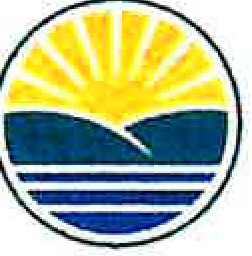 1s:!!1 !Omaha, NE 68138-3621402-444-6222www.paplonrd.orgThe Papio-Missouri River Natural Resources District (referred to as the District) is a covered federal contractor or subcontractor subject to the requirements of the Vietnam Era Veterans Readjustment Assistance Act (VEVRAA), as amended, and Section 503 of the Rehabilitation Act of 1973, as amended. As such, the District is bound by the terms of VEVRAA and Section 503, and shall not discriminate against individuals with disabilities, and is committed to take affirmative action to employ and advance in employment protected veterans and individuals with disabilities.The Papio-Missouri River Natural Resources District maintains an Affirmative Action Plan for the purpose of proactively seeking employment and advancement in employment of qualified protected veterans and individuals with disabilities. As an individual interested in employment with the District, or as one of the District's valued employees, the District welcomes the opportunity to make its employees and applicants more aware of the District's obligations and affirmative efforts. Upon request, the District will make accessible to you its Affirmative Action Plan for protected veterans and individuals with a disability. If you are interested, a copy of the District's Affirmative Action Plan is available electronically on the District's internet site at www.papionrd.org. Remote employees not physically located at the facility may access the Affirmative Action Plan through the intranet site location identified above, or may request a copy of the Affirmative Action Plan for review and return should no internet access be available.PAPIO-MISSOURI RIVER NATURAL RESOURCES DISTRICT POSITION DESCRIPTIONDATE: January 2022TITLE: Land StewardPOSITION DEFINITION/CLASSIFICATION-SALARY GRADE 2: Full Time/HourlyNORMAL WORK SCHEDULE: As arranged.OFFICE LOCATION: 8901 S. 154th St., Omaha, NESUPERVISOR'S TITLE: Operation & Maintenance/Park SuperintendentDESCRIPTION: This employee will be assigned to multi-purpose park(s), trails network and water recreation areas and will assist the Operation & Maintenance/Park Superintendent and Assistant Park Superintendent in the everyday general park management and maintenance of the assigned area or areas.SPECIFIC RESPONSIBILITIES:Responsible for assisting in general maintenance and repair of a park and recreation area or areas, including (but not limited to) patrolling, mowing, raking, planting, snow removal, collecting and disposing of refuse, signing, cutting, pruning and watering.Directs and coordinates work assignments for temporary and summer park staff as needed.Responsible for the above items in the absence of the Assistant Park Superintendent.Assists the Natural Resources Center Building Manager in their absence, must see that their duties and responsibilities are completed.General maintenance and repair of equipment, buildings, grounds and facilities.Operates light and medium duty equipment, i.e., tractors, front-end loaders, bobcat, mowers, etc.Assists with special activities within the park, i.e., runs, walks and fund raisers, etc.Performs related work as required.May be required to assist with emergency operations work in accordance with emergency operations program.WORK REQUIREMENTS:Education and Experience:l.	A driver's license valid in Nebraska.One-year previous experience in park maintenance, recreation or related area.Good communication skills necessary for daily contact with park users.High school education or GED equivalent.Experienced in the operation, maintenance, service, repair (to include welding) and use of grounds maintenance equipment desirable.Must have computer skills, time sheets, emails, etc.Physical:Pre-employment medical exam required (including drug testing).Must have good or adjusted good eyesight.Must have use of arms and legs for safe and efficient operation of equipment.Must be able to lift a minimum of forty (40) pounds.Must be able to work varied hours when requested, to include evening emergency operations as needed.Must be able to work under varying weather and job site conditions.Dimensions:25% of time spent coordinating park and recreation maintenance activities65% of time spent working on park and maintenance activities5% of time spent on care and maintenance of park machinery and equipment5% of time spent on special activities related to park activitiesAPPLICATION FOR EMPLOYMENTPapio-Missouri River Natural Resources DistrictAn Equal Opportunity EmployerInstructions: Please print all information and complete every party of this application. If there is a question which does not apply to you, mark "NIA." Do not leave any question unanswered. Any false, misleading, or incomplete responses may result in disqualification for hire or immedlate dismissal :from employment. You may add another page if necessary.Updated: February 2018Are you a citizen of the United States, or specifically authorized to be employed in the United States?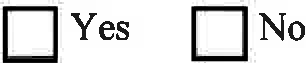 Note: The law requires that you provide evidence and a sworn statement of your citizenship or work authorization if you are hired. Any offer of employment which you receive is contingent upon your providing the documentation and statement which we will request from you.PRIOR EMPLOYMENTList your last three jobs, beginning with the most recent (you may omit dates for jobs held more than five years ago). May we contact your current employer?	D Yes	D NoEmployer name/address/phoneJob Title	_ Duties	_Dates employedto	Salary $	_Reason for leaving	_Employer name/address/phoneJob Title	_ Duties  	Dates employed	to ---------- Salary $.	_Reason for leaving	_Employer name/address/phoneJob Title	_ Duties  	Dates employed	to---------- Salary $	_Reason for leaving	_PAPIO-MISSOURI RIUERNATURAL RESOURCES DISTRICT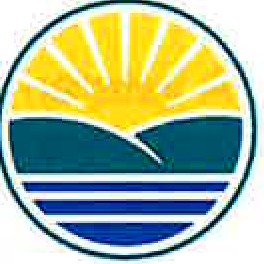 8901 S. 154th Street Omaha, NE 68138-3621402-444-6222www.papionrd.orgAPPLICANT INFORMATION FORMDate:  	Position Applied for: Land StewardPrint Full Name: 	Papio-Missouri River Natural Resources District, is an Affirmative Action/Equal Opportunity Employer and does not discriminate on the basis of race, color, religion, sex, age, sexual orientation, gender identity, national origin, disability, veteran status, or any other classification protected by Federal, state, or local law.This information will be used strictly for statistical record-keeping purposes and will be kept confidential. Providing-or not providing-the gender/race/ethnic/veteran's status information on this form will neither impact whether or not you are hired, nor will it affect your employment in any manner if you are hired. If you choose not to self-identify, you must select the declination box below to move forward  with the application  process. The person(s) making hiring and personnel decisions will not see this form.I decline to self-identify.SEX/GENDER: (Please check the appropriate response.)Male	FemaleRACE/ETHNIC GROUP: (Please check the race/ethnic groups with which you most identify.)Hispanic or Latino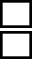 White (Not Hispanic or Latino)Black or African American (Not Hispanic or Latino)Native Hawaiian or Other Pacific Islander (Not Hispanic or Latino)Asian (Not Hispanic or Latino) American Indian or Alaskan Native (Not Hispanic or Latino)Two or More Races (Not Hispanic or Latino)Papio-Missouri River Natural Resources District, is a federal contractor or subcontractor subject to the Vietnam Era Veterans' Readjustment Assistance Act of 1974, as amended by the Jobs for Veterans Act of 2002, 38 U.S.C. 4212 ("VEVRAA"), which requires federal contractors/subcontractors to take affirmative action to employ and advance in employment: (1) disabled veterans; (2) recently separated veterans; (3) active duty wartime or campaign badge veterans; and (4) Armed Forces service medal veterans.These classifications are defined as follows:A "disabled veteran" is one of the following:A veteran of the U.S. military, ground, naval or air force who is entitled to compensation (or who but for the receipt of military retired pay would be entitled to compensation) under laws administered by the Secretary of Veterans Affairs; orA person who was discharged or released from active duty because of a service-connected disability.A "recently separated veteran" means any veteran during the three-year period beginning on the date of such veteran's discharge or release from active duty in the U.S. military, ground, naval, or air service.An "active duty wartime or campaign badge veteran" means a veteran who served on active duty in the U.S. military, ground, naval or air service during a war, or in a campaign or expedition for which a campaign badge has been authorized under the laws administered by the Department of Defense.An "Armed Forces service medal veteran" means a veteran who, while serving on active duty in the U.S. military, ground, naval or air service, participated in a United States military operation for which an Armed Forces service medal was awarded pursuant to Executive Order 12985.If you believe you are a member of any of the categories of protected veterans listed above, please indicate by checking the appropriate box below. As a federal contractor or subcontractor subject to VEVRAA, we request this information to measure the effectiveness of the outreach and positive recruitment efforts we undertake pursuant to VEVRAA. Your decision to provide the relevant information is purely voluntary on your part, and refusal to provide such information will not subject you to any adverse treatment. The information will not be used in a manner inconsistent with VEVRAA, as amended.The information will be kept confidential, except that (i) supervisors and managers may be informed regarding restrictions on the work or duties of disabled veterans, and regarding necessary accommodations; (ii) first aid and safety personnel may be informed, when and to the extent appropriate, if you have a condition that might require emergency treatment; and (iii) Government officials engaged in enforcing laws administered by the Office of Federal Contract Compliance Programs, or enforcing the Americans with Disabilities Act, may be informed.O I identify as one or more of the classifications of protected veteran status listed aboveO I am not a protected veteranD I decline to self-identifyApplicant Information Form Pre-OfferVoluntary Self-Identification of DisabilityForm CC-305	OMB Control Number 1250-0005Page 1 of 1	Expires 05/31/2023Name:		Date:	 Employee ID:    	(if applicable)Voluntary Self-Identification of DisabilityForm CC-305	OMB Control Number 1250-0005Page 1 of 1	Expires 05/31/2023Name:		Date:	 Employee ID:    	(if applicable)Why are you being asked to complete this form?We are a federal contractor or subcontractor required by law to provide equal employment opportunity to qualified people with disabilities. We are also required to measure our progress toward having at least 7% of our workforce be individuals with disabilities. To do this, we must ask applicants and employees if they have a disability or have ever had a disability. Because a person may become disabled at any time, we ask all of our employees to update their information at least every five years.Identifying yourself as an individual with a disability is voluntary, and we hope that you will choose to do so. Your answer will be maintained confidentially and not be seen by selecting officials or anyone else involved in making personnel decisions. Completing the form will not negatively impact you in any way, regardless of whether you have self-identified in the past. For more information about this form or the equal employment obligations of federal contractors under Section 503 of the Rehabilitation Act, visit the U.S. Department of Labor’s Office of Federal Contract Compliance Programs (OFCCP) website at www.dol.gov/ofccp.How do you know if you have a disability?You are considered to have a disability if you have a physical or mental impairment or medical condition that substantially limits a major life activity, or if you have a history or record of such an impairment or medical condition. Disabilities include, but are not limited to:Autism		Deaf or hard of hearing		Missing limbs or partially missingAutoimmune disorder, for example,   	Depression or anxiety	limbslupus, fibromyalgia, rheumatoid		Diabetes		Nervous system condition forarthritis, or HIV/AIDS		Epilepsy	example, migraine headaches,Blind or low vision		Gastrointestinal disorders, for	Parkinson’s disease, or MultipleCancer	example, Crohn's Disease, or	sclerosis (MS)Cardiovascular or heart disease	irritable bowel syndrome		Psychiatric condition, for example,Celiac disease		Intellectual disability	bipolar disorder, schizophrenia,Cerebral palsy	PTSD, or major depressionPlease check one of the boxes below:Yes, I Have A Disability, Or Have A History/Record Of Having A Disability No, I Don’t Have A Disability, Or A History/Record Of Having A Disability I Don’t Wish To AnswerPUBLIC BURDEN STATEMENT: According to the Paperwork Reduction Act of 1995 no persons are required to respond to a collection of information unless such collection displays a valid OMB control number. This survey should take about 5 minutes to complete.For Employer Use OnlyEmployers may modify this section of the form as needed for recordkeeping purposes.For example:Job Title:		Date of Hire:  	We are a federal contractor or subcontractor required by law to provide equal employment opportunity to qualified people with disabilities. We are also required to measure our progress toward having at least 7% of our workforce be individuals with disabilities. To do this, we must ask applicants and employees if they have a disability or have ever had a disability. Because a person may become disabled at any time, we ask all of our employees to update their information at least every five years.Identifying yourself as an individual with a disability is voluntary, and we hope that you will choose to do so. Your answer will be maintained confidentially and not be seen by selecting officials or anyone else involved in making personnel decisions. Completing the form will not negatively impact you in any way, regardless of whether you have self-identified in the past. For more information about this form or the equal employment obligations of federal contractors under Section 503 of the Rehabilitation Act, visit the U.S. Department of Labor’s Office of Federal Contract Compliance Programs (OFCCP) website at www.dol.gov/ofccp.How do you know if you have a disability?You are considered to have a disability if you have a physical or mental impairment or medical condition that substantially limits a major life activity, or if you have a history or record of such an impairment or medical condition. Disabilities include, but are not limited to:Autism		Deaf or hard of hearing		Missing limbs or partially missingAutoimmune disorder, for example,   	Depression or anxiety	limbslupus, fibromyalgia, rheumatoid		Diabetes		Nervous system condition forarthritis, or HIV/AIDS		Epilepsy	example, migraine headaches,Blind or low vision		Gastrointestinal disorders, for	Parkinson’s disease, or MultipleCancer	example, Crohn's Disease, or	sclerosis (MS)Cardiovascular or heart disease	irritable bowel syndrome		Psychiatric condition, for example,Celiac disease		Intellectual disability	bipolar disorder, schizophrenia,Cerebral palsy	PTSD, or major depressionPlease check one of the boxes below:Yes, I Have A Disability, Or Have A History/Record Of Having A Disability No, I Don’t Have A Disability, Or A History/Record Of Having A Disability I Don’t Wish To AnswerPUBLIC BURDEN STATEMENT: According to the Paperwork Reduction Act of 1995 no persons are required to respond to a collection of information unless such collection displays a valid OMB control number. This survey should take about 5 minutes to complete.For Employer Use OnlyEmployers may modify this section of the form as needed for recordkeeping purposes.For example:Job Title:		Date of Hire:  	